BERRIEN COUNTY 4-H SCHOLARSHIP APPLICATION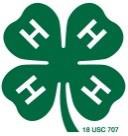 This application is used for BOTH the Berrien County 4-H Alumni Scholarship and the Joseph Cerny & Evelyn Cerny Memorial Scholarship. Please fill out the below application regardless if you are applying for both OR one of the scholarships.Eligibility will be reviewed once application is submitted. Applications and supporting materials need to be submitted to the Berrien County MSU Extension office at 1737 Hillandale Road, Benton Harbor, MI 49022.NAME				 FIRST	MIDDLE	LASTADDRESS					 STREET	APT. NO.	CITY	STATE & ZIPPHONE 	DATE OF BIRTH 	AGE  	FATHER'S NAME 		FATHER'S OCCUPATION  	FATHER’S ADDRESS  	MOTHER'S NAME 		MOTHER'S OCCUPATION  	MOTHER’S ADDRESS  	HIGH SCHOOL(S) ATTENDED (INC. TRANSCRIPT)  	YEAR OF GRADUATION 	HIGH SCHOOL GRADE POINT AVERAGE  	NAME OF COLLEGE AND ADDRESS (ATTACH TRANSCRIPT) 	CUMM. GPA 	MAJOR OR FIELD YOU PLAN TO PURSUE  	IF YOU ATTENDED ANOTHER COLLEGE OR SCHOOL OF HIGHER LEARNING, LIST BELOW (ATTACH TRANSCRIPT)SCHOOL	YEARS ATTENDED	GRADE POINT AVERAGESCHOOL	YEARS ATTENDED	GRADE POINT AVERAGESCHOOL ACTIVITIES (SUCH AS MUSIC, SPORTS, CLUBS, OFFICES HELD, AWARDS RECEIVED):HIGH SCHOOL:COLLEGE:(Over)PAGE 2NAMES AND LOCATIONS OF ALL 4-H CLUBS IN WHICH YOU WERE A MEMBER:NAME	COUNTY	YEARS OF MEMBERSHIPNAME	COUNTY	YEARS OF MEMBERSHIPOTHER 4-H ACTIVITIES AND AWARDS RECEIVED (USE ADDITIONAL PAGES IF NECESSARY):OTHER ORGANIZATIONS (SUCH AS CHURCH, SCOUTS, OR JUNIOR ACHIEVEMENT) YOU HAVE BELONGED TO AND OFFICES HELD OR RECOGNITION RECEIVED:HOBBIES:SPECIAL INTERESTS OR SKILLS:LETTERS OF RECOMMENDATION: (LIST NAMES AND ADDRESSES OF THREE PEOPLE, EXCLUDING RELATIVES). ONE LETTER MUST BE FROM A BERRIEN COUNTY 4-H LEADER. LETTERS MAY BE SENT DIRECTLY TO THE EXTENSION OFFICE AT 1737 HILLANDALE ROAD, BENTON HARBOR, MI 49022.NAME	ADDRESS	PHONENAME	ADDRESS	PHONENAME	ADDRESS	PHONEATTACH COPIES OF YOUR COLLEGE ADMISSION ACCEPTANCE LETTER AS WELL AS BOTH HIGH SCHOOL & COLLEGE TRANSCRIPTS.